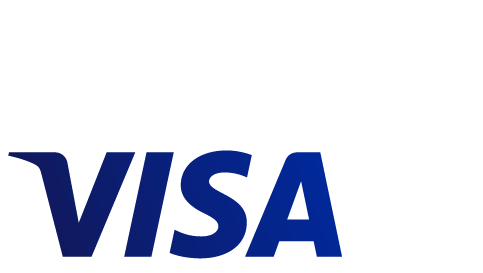 La red Visa B2B Connect se lanza globalmente para garantizar pagos internacionales rápidos y seguros La red internacional para pagos B2B, primera de su categoría, simplifica los pagos y ofrece un amplio conjunto de datos a las entidades financieras y a sus clientes corporativosSAN FRANCISCO – 11 de junio de 2019 – Visa Inc. (NYSE:V) ha anunciado hoy el lanzamiento comercial de la red Visa B2B Connect, que permitirá a las entidades financieras procesar pagos corporativos internacionales de elevada cuantía en todo el mundo de forma rápida y segura.1 El lanzamiento de Visa B2B Connect cubrirá más de 30 rutas comerciales mundiales, con el objetivo de expandirse a 90 mercados a finales de 2019.«El lanzamiento de Visa B2B Connect marca un hito importante en el sector, que acelerará la evolución de la circulación de pagos comerciales en el mundo», afirmó Kevin Phalen, vicepresidente senior y responsable global de Visa Business Solutions. «Al crear una solución que facilita las transacciones directas entre bancos, eliminamos la fricción asociada a los puntos críticos del sector. Con Visa B2B Connect, agilizamos y facilitamos los pagos, a la vez que mejoramos la transparencia y la coherencia de los datos».Visa B2B Connect elimina la fricción y el tiempo empleado en las transacciones corporativas internacionales al facilitar las transacciones desde el banco de origen directamente al banco beneficiario. La exclusiva función de identidad digital de la red convierte en tokens la información comercial confidencial de una entidad, como los datos bancarios y los números de cuenta, proporcionándoles un identificador único que se puede utilizar para facilitar las transacciones en la red. La función de identidad digital de Visa B2B Connect transformará el método de intercambio de información en las transacciones internacionales entre empresas.«Es emocionante ver cómo el trabajo duro de los equipos combinados se hace realidad con el lanzamiento comercial de Visa B2B Connect. Al haber participado en el programa piloto, a Commerce Bank le entusiasma ver cómo esta innovadora solución cambiará la forma de hacer pagos internacionales, además de aumentar la velocidad y la transparencia de las empresas de todo el mundo», comentó Brian Gordon, vicepresidente senior de Comercio y pagos internacionales de Commerce Bank.«Nos complace ser socios en el lanzamiento de Visa B2B Connect. Este moderno método para realizar pagos B2B internacionales aporta un valor añadido sustancial para nuestros clientes corporativos. La velocidad, la seguridad y el control de las transacciones, así como la reducción de riesgos de contraparte, son cruciales para el éxito de una empresa con socios internacionales», afirmó Alessandro Seralvo, director de Cornèrcard y vicepresidente ejecutivo de Cornèr Bank.Los socios, incluidos Bottomline, FIS e IBM, forman parte de la escala futura de Visa B2B Connect. Bottomline y FIS proporcionan el acceso a la plataforma Visa B2B Connect a sus clientes bancarios participantes. Además de los principales activos de Visa, Visa B2B Connect utiliza la infraestructura de código abierto Hyperledger Fabric de la Fundación Linux, en colaboración con IBM. De esta forma, se puede proporcionar un proceso mejorado que facilite las transacciones financieras en una red escalable y autorizada.«Bottomline está encantado de trabajar con Visa para acelerar la adopción de métodos innovadores para que los negocios realicen sus pagos internacionales más rápido», afirmó Rob Eberle, presidente y director ejecutivo de Bottomline. «Nuestra capacidad para proporcionar acceso a Visa B2B Connect a nuestros clientes comunes de entidades financieras de todo el mundo ayudará a estos bancos a seguir ofreciendo posibilidades de pago diferenciadas a sus clientes corporativos».«Permitir la modernización de las entidades financieras en todos los sistemas de pago es un principio clave de la estrategia global de FIS y nos alegramos de estar entre los primeros socios de Visa en proporcionar acceso a la plataforma Visa B2B Connect a nuestros clientes comunes a gran escala», comentó Raja Gopalakrishnan, responsable internacional de Banca y pagos de FIS Global Financial Solutions.«Al trabajar juntos en Visa B2B Connect, combinamos las fortalezas del líder mundial en pagos electrónicos con la experiencia reconocida de IBM en la tecnología de cuentas distribuida a gran escala. Este es un ejemplo singular de cómo la arquitectura basada en blockchain puede ayudar a la transformación de cadenas de valor B2B al facilitar transacciones seguras y transparentes en todo el mundo», afirmó Marie Wieck, directora general de IBM Blockchain."Con Visa B2B Connect, estamos aprovechando los activos existentes de Visa y nuestra experiencia en ciberseguridad, privacidad de datos y la escala de nuestra tecnología de contabilidad de red para satisfacer las necesidades únicas de esta industria", dijo Sam Hamilton, vicepresidente senior de desarrollo de productos de datos en Visa. "Esto sienta las bases para un servicio con el potencial de transformar los pagos transfronterizos". Si desea obtener más información sobre Visa B2B Connect, visite www.visa.com/visab2bconnect o contacte con el equipo en VisaB2BConnect@visa.com.##Acerca de Visa Inc.Visa Inc. (NYSE: V) es el líder mundial en pagos digitales. Nuestra misión es la de conectar a las personas de todo el mundo mediante la red de pagos más innovadora, fiable y segura, facilitando el desarrollo de individuos, comercios y economías. Nuestra avanzada red de procesamiento mundial, VisaNet, ofrece pagos seguros y fiables en todo el mundo y puede gestionar más de 65 000 mensajes de operación por segundo. El afán incansable de la empresa por la innovación es un catalizador para el rápido crecimiento del comercio digital en cualquier dispositivo para todos y en cualquier lugar. A medida que el mundo da el paso de lo analógico a lo digital, desde Visa aplicamos nuestra marca, productos, personal y alcance para revolucionar el futuro del comercio. Si desea más información, visite www.visa.es , @Visa_ES y, el blog Visa Vision.Contacto de prensa: Apple Tree Communicationsvisa@homeatc.comirm@homeatc.com